Уполномоченный по правам ребенка в Белгородской области«КАК ПРЕДОТВРАТИТЬ ВЫПАДЕНИЕ ДЕТЕЙ ИЗ ОКНА»Памятка для родителейУважаемые родители! Ежегодно с наступлением весны  отмечается рост несчастных              случаев, которые связаны с           выпадением маленьких детей                 из окон. В большинстве случаев          дети получают тяжёлые увечья,          которые сопровождаются черепно-мозговыми травмами,                         повреждением конечностей, костей, внутренних органов. А самое страшное - выпадение из окон          приводит к смерти. На территории России, в среднем, за год выпадает около 5000 детей.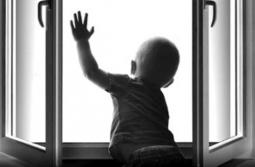 Запомните 7 основных правил:1. Не оставляйте окно открытым, поскольку достаточно отвлечься на секунду, которая может стать последним мгновением в жизни ребёнка.2. Воспитывайте ребёнка правильно: не ставьте его на подоконник, не поощряйте самостоятельного лазания туда, строго предупреждайте даже попытки таких «игр».3. Не используйте москитные сетки без соответствующей защиты окна.4. Установите на окна блокираторы, препятствующие открытию окна ребёнком самостоятельно.5. Не оставляйте ребёнка без присмотра, особенно играющего возле окон и             стеклянных дверей.6. Не ставьте мебель поблизости окон, чтобы ребёнок не взобрался на подоконник.Тщательно подбирайте  аксессуары на окна. В частности, средства солнцезащиты, такие как жалюзи и рулонные шторы должны быть без свисающих шнуров и цепочек. Ребёнок может с их помощью взобраться на окно или запутаться в них, тем самым спровоцировать удушье. 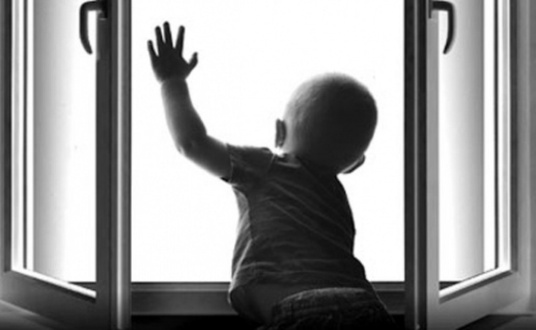 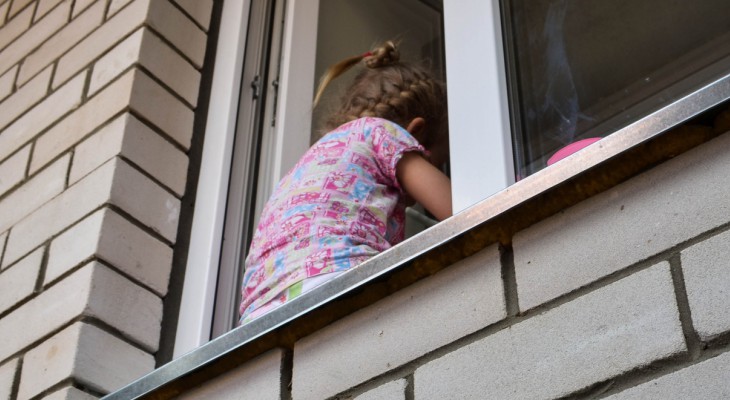 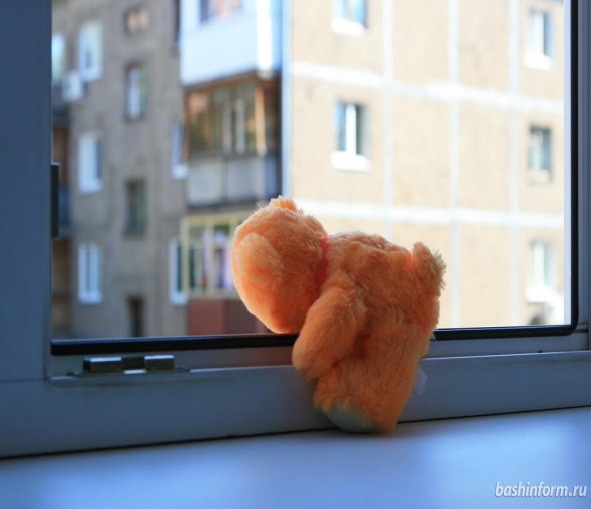 